نموذج (2) دليل الاحتياجات 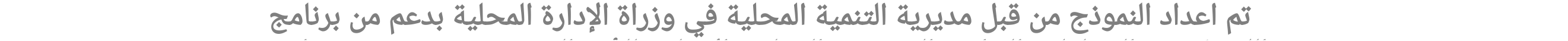 دليل الاحتياجات: تقوم البلدية بأعداد دليل احتياجات منطقة البلدية وتحديد الأولويات ورفعها للمجلس البلدي لغاية اقراراها ورفعها للمجلس التنفيذينموذج (2) دليل احتياجات منطقة البلدية القطاع البلديالقطاع البلديالقطاع البلديالقطاع البلديالقطاع البلديالقطاع البلديالقطاع البلديالمشاريع المقترحة من البلدية بحسب تحليل واقع الحال ودليل الاحتياجات على مستوى المحافظة (بالتنسيق مع القطاع المعني)مؤشرات قياس الأداء للبرنامج على المستوى البلديمؤشرات قياس الأداء للبرنامج على المستوى الوطنيالهدف الاستراتيجي المرتبط بالبرنامج هدف البرنامجالبرامج................................................درجة رضا متلقي الخدمة تعزيز مستوى التنمية المحلية لتطبيق اللامركزية وتطوير أداء العمل البلدي والرقابة عليه.رفع مستوى الأداء المالي والإداري والفني من خلال الرقابة والإشراف على البلديات.برنامج الإدارة والخدمات المساندة 1................................................نسبة المعاملات المنجزة الى اجمالي معاملات التنظيمتعزيز مستوى التنمية المحلية لتطبيق اللامركزية وتطوير أداء العمل البلدي والرقابة عليه.التخطيط الشمولي التنموي الفعال لمناطق المملكة.برنامج التخطيط والتنظيم2................................................عدد مكاب النفايات التي يتم تأهيلها كل عام تعزيز مستوى التنمية المحلية لتطبيق اللامركزية وتطوير أداء العمل البلدي والرقابة عليه.تحسين البنى التحتية في البلدياتبرنامج الأشغال والخدمات الهندسية3................................................عدد دراسات المشاريع التنموية المكتملة تحسين مستوى البنية التحتية والخدمات المقدمة في القطاع البلدي.تشجيع الاستثمار بإقامة المشاريع بالشراكة ما بين البلديات والقطاع الخاص.برنامج التنمية المحلية4قطاع التعليمقطاع التعليمقطاع التعليمقطاع التعليمقطاع التعليمالمشاريع المقترحة من البلدية بحسب تحليل واقع الحال ودليل الاحتياجات على مستوى المحافظة (بالتنسيق مع القطاع المعني) على مستوى المحافظة الهدف الاستراتيجي المرتبط بالبرنامج هدف البرنامجالبرامج................................................زيادة فرص الحصول على التعليم المهني وتحسين نوعيتهبيئة تعليمية تدريبية مناسبة للتعليم المهني تتلاءم مع متطلبات سوق العمل.برنامج التعليم المهني1................................................تحسين نوعية التعليم يسهم في إعداد المواطن الصالح والمنتج والمنتمي لبلده.تعزيز المشاركة الفعلية للطلبة في البرامج والنشاطات لغرس روح المواطنة والانتماء لديهمبرنامج النشاطات التربوية والاجتماعية والرياضية2................................................زيادة فرص حصول الأطفال على تعليم نوعي في مرحلة الطفولة المبكرة، وزيادة استعدادهم للتعلم من أجل الحياةزيادة نسب الالتحاق الاجمالية في رياض الاطفال وخاصة في المناطق الريفية والفقيرة (الاقل نموا والاكثر حاجة).برنامج التعليم لرياض الأطفال3................................................ضمان الوصول والمساواة للطلبة من كلا الجنسين.توسيع فرص الالتحاق الاجمالي في التعليم الاساسي والسعي لتعميمه والقضاء على اوجه التفاوت في فرص التعليم المتاحةبرنامج التعليم الأساسي4................................................ضمان الوصول والمساواة للطلبة من كلا الجنسين.يهدف البرنامج الى توسيع فرص الحصول على التعليم الثانوي وتحسين مخرجاته لتمكين الطالب من توسيع اختياراته الحياتية والمهنية وتحقيق المشاركة الفاعلة فيالتغيير والتطوير المجتمعيبرنامج التعليم الثانوي5قطاع الصحةقطاع الصحةقطاع الصحةقطاع الصحةقطاع الصحةالمشاريع المقترحة من البلدية بحسب تحليل واقع الحال ودليل الاحتياجات على مستوى المحافظة (بالتنسيق مع القطاع المعني) على مستوى المحافظةالهدف الاستراتيجي المرتبط بالبرنامج هدف البرنامجالبرامج................................................توفير خدمات الرعاية الصحية بجودة وعدالةزيادة كفاءة وفاعلية ادارة البنية التحتية.تحسين جودة الخدمات التي تقدمها المراكز الصحية وخدمات الصحة الانجابية ومكافحة الامراض السارية وغير السارية وتعزيز ممارسة السلوكيات الصحية في المجتمع ورفع جودة خدمات صحة البيئة وحماية الصحة من خلال برامج التغذية المجتمعية وتغذية الطفل والمحافظة على صحة الاطفال في المدارس ورياض الاطفال وتحسين خدمات الامومة والطفولة.برنامج الرعاية الصحية الاولية / الخدمات والمراكز الصحية1................................................توفير خدمات الرعاية الصحية بجودة وعدالة.زيادة كفاءة وفاعلية ادارة البنية التحتية.الاشراف على الخدمات الصحية المقدمة من خلال مستشفيات الوزارة المنتشرة في مختلف مناطق المملكة ودعم حصول مستشفيات الوزارة على الاعتمادية وتحسينخدمات الاسعاف والطوارئ وطوارئ الاطفال وتحسين جاهزية المستشفيات للاستجابة للطوارئ واعادة صياغة الاجراءات المتعلقة بأنظمة العمل في المستشفياتوحوسبتهابرنامج الرعاية الصحية الثانوية / المستشفيات2قطاع البيئةقطاع البيئةقطاع البيئةقطاع البيئةقطاع البيئةالمشاريع المقترحة من البلدية بحسب تحليل واقع الحال ودليل الاحتياجات على مستوى المحافظة (بالتنسيق مع القطاع المعني) على مستوى المحافظةالهدف الاستراتيجي المرتبط بالبرنامج هدف البرنامجالبرامج................................................الحد من التلوث ومواجهة الآثار السلبية الناجمة عنهوضع السياسات الخاصة بإدارة المواد الخطرة وحماية عناصر البيئة والتخلص من النفايات الخطرة والصلبةبرنامج ادارة المواد الكيماوية والنفايات1................................................الحماية والاستخدام المستدام لخدمات النظم البيئية.المحافظة على النظم البيئية وخدماتها وحماية عناصرها المختلفة وضمان دمج مفهوم الاستخدام المستدام لخدمات النظم البيئية والحيوية في عملية صنع السياسات البيئيةواتخاذ القرارات التنموية على المستوى المحلي والوطني من أجل الوصول الى الرفاه الإنساني.برنامج المحافظة على التنوع الحيوي ومكافحة التصحر وتأهيل المواقع2قطاع التنمية الاجتماعية  قطاع التنمية الاجتماعية  قطاع التنمية الاجتماعية  قطاع التنمية الاجتماعية  قطاع التنمية الاجتماعية  المشاريع المقترحة من البلدية بحسب تحليل واقع الحال ودليل الاحتياجات على مستوى المحافظة (بالتنسيق مع القطاع المعني) على مستوى المحافظةالهدف الاستراتيجي المرتبط بالبرنامج هدف البرنامجالبرامج................................................تطوير الخدمات الاجتماعية والارتقاء بنوعيتها وجودتهاتحسين الخدمات المقدمة للأشخاص ذوي الاعاقة.برنامج شؤون الاشخاص المعاقين1................................................المساهمة في تمكين المجتمعات المحلية والفئات المستهدفة.تحسين الخدمات الاجتماعية المقدمة لتنمية المجتمعات المحلية وتعزيز انتاجية الفقراء.برنامج تنمية المجتمع ومكافحة الفقر2................................................تنظيم العمل التطوعي وتفعيلة.تنظيم العمل التطوعي المؤسسي لخدمة وتنمية المجتمعات المحلية.برنامج سجل الجمعيات3قطاع الثقافةقطاع الثقافةقطاع الثقافةقطاع الثقافةقطاع الثقافةالمشاريع المقترحة من البلدية بحسب تحليل واقع الحال ودليل الاحتياجات على مستوى المحافظة (بالتنسيق مع القطاع المعني) على مستوى المحافظةالهدف الاستراتيجي المرتبط بالبرنامج هدف البرنامجالبرامج................................................نشر الثقافة الوطنية والمجتمعية.يهدف البرنامج الى الحفاظ على النتاج الثقافي والفني ودعم الابداع بأشكاله الفكرية والثقافية والفنية.برنامج التنمية الثقافيةقطاع الزراعةقطاع الزراعةقطاع الزراعةقطاع الزراعةقطاع الزراعةالمشاريع المقترحة من البلدية بحسب تحليل واقع الحال ودليل الاحتياجات على مستوى المحافظة (بالتنسيق مع القطاع المعني) على مستوى المحافظةالهدف الاستراتيجي المرتبط بالبرنامج هدف البرنامجالبرامج................................................زيادة الإنتاج والإنتاجية وتعزيز الأمن الغذائي والاعتماد على الإنتاج الزراعي المحلي تحسين جودة المنتجات الزراعية وتطوير الصناعات الزراعية المحلية وتعزيز الميزة التنافسية للصادرات الزراعيةتوفير العناية الصحية للثروة الحيوانية.تحسين كفاءة حصر حيازات الثروة الحيوانية.تحسين سلالات الأغنام والماعز.تطوير المختبرات الزراعية.برنامج الثروة الحيوانية والبيطرة والمختبرات................................................المحافظة على التنوع الحيوي وتطوير النظم الأيكولوجيةالمحافظة على الثروة الحرجية وزيادة رقعتهابرنامج الحراج والمراعي وتطوير المشاتل................................................زيادة الإنتاج والإنتاجية وتعزيز الأمن الغذائي والاعتماد على الإنتاج الزراعي المحلي تحسين جودة المنتجات الزراعية وتطوير الصناعات الزراعية المحلية وتعزيز الميزة التنافسية للصادرات الزراعيةزيادة كفاءة الانتاج النباتي.تطوير المختبرات الزراعية.برنامج الإنتاج النباتي والوقاية................................................زيادة الإنتاج والإنتاجية وتعزيز الأمن الغذائي والاعتماد على الإنتاج الزراعي المحليتطوير الموارد الأرضية.دعم الاسر الريفية الفقيرة.برنامج تطوير واستصلاح الأراضي................................................تعزيز استخدام التكنولوجيا الحديثة والاتصالات في قطاع الزراعةاستغلال الموارد الزراعية المتاحة بكفاءة عالية وادارة مستدامة.زيادة دخول المزارعين والعاملين في القطاع الزراعي وتحسين مستوى معيشتهم.رفع نسبة الاكتفاء الذاتي من المنتجات الزراعية للإسهام في تحقيق الأمن الغذائي.برنامج المركز الوطني للبحوث الزراعيةقطاع السياحة والاثارقطاع السياحة والاثارقطاع السياحة والاثارقطاع السياحة والاثارقطاع السياحة والاثارالمشاريع المقترحة من البلدية بحسب تحليل واقع الحال ودليل الاحتياجات على مستوى المحافظة (بالتنسيق مع القطاع المعني) على مستوى المحافظةالهدف الاستراتيجي المرتبط بالبرنامج هدف البرنامجالبرامج................................................تحسين البيئة الاستثمارية في القطاع السياحييهدف البرنامج بشكل اساسي الى خلق بيئة مستدامة محفزة للاستثمار من خلال تطوير وتأهيل المواقع السياحيةبرنامج تطوير بيئة ممكنة لقطاع السياحة (تطوير المواقع والخدمات السياحية سابقا)................................................الحفاظ على الموارد الاثرية والحضاريةيهدف البرنامج الى تنفيذ مشاريع الدائرة المتمثلة بصيانة المواقع الاثرية والعمل على ديمومتها وتجميلها وكذلك خدمة المجتمع المحلي من خلال تشغيل ايدي عاملة منخلال المشاريع التي يتم تنفيذها ودعم متحف الاردن الذي تم انشاؤه بموجب قانون الاثار الأردني والمتاحف الاخرى، كذلك دعم معهد فن الفسيفساء والترميم وكذلكاستملاك الاراضي الأثرية التي يتم اكتشافها كما يهدف البرنامج ايضا الى المحافظة على الموارد الاثرية والحضارية. ويرتبط بهذا البرنامج مكاتب الاثار الموزعة علىمختلف محافظات والوية المملكة.برنامج المحافظة على الإرث الحضاري والمواقع الأثريةقطاع الشبابقطاع الشبابقطاع الشبابقطاع الشبابقطاع الشبابالمشاريع المقترحة من البلدية بحسب تحليل واقع الحال ودليل الاحتياجات على مستوى المحافظة (بالتنسيق مع القطاع المعني) على مستوى المحافظةالهدف الاستراتيجي المرتبط بالبرنامج هدف البرنامجالبرامج................................................تعميق انتماء الشباب للوطن والولاء للقيادة الهاشمية واحترام الدستور وسيادة القانون ومبادئ الثورة العربية الكبرى، تنظيم طاقات الشباب واستثمارها ما يكفل مشاركتهمالفاعلة في التنمية البشرية المستدامة وترسيخ قيم العمل الجماعي والتطوعي.العمل على تأمين متطلبات الشباب في مختلف المجالات المختلفة المتمثلة من بنية تحتية ومرافق شبابية، وايضا البنية القيمية والفكرية، وحفز الطاقات وخلق الاتجاهاتالايجابية لدى الشباب من خلال منتديات الحوار والفكر وتبادل المعارف واكساب المهارات.برنامج التنمية الشبابية................................................تشجيع الشباب على ممارسة الرياضة الترويحية بقصد تنمية اللياقة البدنية وتهذيب النفس.اتاحة الفرصة للشباب وتشجيعهم على ممارسة الرياضة وتهيئة البنية التحتية المناسبة لغايات تمكينهم من ممارسة الرياضة بشكل فاعل.برنامج التنمية الرياضيةقطاع الصناعة والتجارة  قطاع الصناعة والتجارة  قطاع الصناعة والتجارة  قطاع الصناعة والتجارة  قطاع الصناعة والتجارة  المشاريع المقترحة من البلدية بحسب تحليل واقع الحال ودليل الاحتياجات على مستوى المحافظة (بالتنسيق مع القطاع المعني) على مستوى المحافظةالهدف الاستراتيجي المرتبط بالبرنامج هدف البرنامجالبرامج................................................رفع كفاءة الأداء المؤسسي والاستغلال الأمثل للموارد.تحسين القدرات الادارية وتحديث الانظمة والتعليمات الخاصة بتطوير عمل باقي البرامج والخطة الاستراتيجية والتنفيذية لكافة مديريات وأقسام الوزارة بما يضمن التنفيذ الفاعل والمتميز لتحقيق الأهداف الخاصة بها والمساعدة على تنفيذ مهامها.برنامج الإدارة والخدمات المساندة................................................تعزيز ودعم تنافسية القطاعات الصناعية والخدمية.تعزيز بيئة الأعمال.يهدف البرنامج إلى تنظيم التجارة وتطوير سياسة للمنافسة ترسخ آليات السوق من خلال رفع قدرات الجهات المعنية بتطبيق قانون المنافسة والتوعية بأحكامه وإيجادقاعدة بيانات يعتمد عليها في إجراء الدراسات المتعلقة بالمنافسة في الأسواق ووضع المنافسة في بعض القطاعات الاقتصادية.برنامج التنظيم والترويج للتطوير الصناعي والتجاري................................................تنظيم التجارة الداخلية ورفع كفاءة آليات الرقابة على الأسواق وحماية المستهلك.تعزيز اللامركزية في تقديم الخدمات في المحافظات.تعزيز دور التجارة المحلية وتوفير السلع الأساسية بالجودة المناسبة للمواطن وبالأسعار المناسبة وكذلك المحافظة على الثروة الحيوانية من خلال زيادة عدد مراكزالأعلاف لسهولة خدمة مربي الماشية.برنامج التجارة والمخزون الاستراتيجيقطاع المياه الريقطاع المياه الريقطاع المياه الريقطاع المياه الريقطاع المياه الريالمشاريع المقترحة من البلدية بحسب تحليل واقع الحال ودليل الاحتياجات على مستوى المحافظة (بالتنسيق مع القطاع المعني) على مستوى المحافظةالهدف الاستراتيجي المرتبط بالبرنامج هدف البرنامجالبرامج................................................المحافظة على استدامة الموارد المائية وتطويرهايهدف البرنامج إلى استغلال المصادر المائية المتاحة بشكل أمثل ومستدام من خلال مراقبة مصادر المياه وتأمين مصادر مائية غير تقليدية وجديدة من خلال الدراساتالمختلفة.برنامج مصادر المياه................................................استقطاب التمويل اللازم لمشاريع قطاع المياهيهدف البرنامج الى استقطاب الدعم المالي لتمويل المشاريع التنموية وذات الاولوية لقطاع المياهبرنامج دعم مشاريع سلطة المياهقطاع التدريب المهنيقطاع التدريب المهنيقطاع التدريب المهنيقطاع التدريب المهنيقطاع التدريب المهنيالمشاريع المقترحة من البلدية بحسب تحليل واقع الحال ودليل الاحتياجات على مستوى المحافظة (بالتنسيق مع القطاع المعني) على مستوى المحافظة (بالتنسيق مع القطاع المعني)الهدف الاستراتيجي المرتبط بالبرنامج هدف البرنامجالبرامج................................................تطوير نظام تدريب مهني يتصف بالكفاءة والفعالية والاستدامة والارتباطية والمسائلة والاستجابة لمتطلبات سوق العمل.يهدف هذا البرنامج الى توفير فرص التدريب المهني وتعميم الاستفادة منها من خلال زيادة أعداد المنتسبين لبرامج التدريب التي تقدمها المؤسسة.برنامج التدريب والتأهيلقطاع الأشغالقطاع الأشغالقطاع الأشغالقطاع الأشغالقطاع الأشغالالمشاريع المقترحة من البلدية بحسب تحليل واقع الحال ودليل الاحتياجات على مستوى المحافظة (بالتنسيق مع القطاع المعني) على مستوى المحافظة (بالتنسيق مع القطاع المعني)الهدف الاستراتيجي المرتبط بالبرنامج هدف البرنامجالبرامج................................................دامة شبكة الطرق الرئيسية والفرعية والقروية في جميع أنحاء المملكة ذات مردود اقتصادي وتنمويجراء صيانة دورية ووقائية للطرق وترميمها بهدف تحسين شبكة الطرق القائمة في المملكة.برنامج صيانة الطرق................................................إنشاء شبكة طرق متكاملة وآمنة من شأنها المساهمة في تحقيق التطوريهدف البرنامج الى انشاء طرق رئيسية وفرعية وقرويةبرنامج إنشاء الطرق................................................توفير مباني حكومية رائدة ذات هوية متميزةيهدف البرنامج الى دراسة مشاريع الأبنية الحكومية والاشراف على تنفيذها.برنامج الأبنيةقطاع الأوقافقطاع الأوقافقطاع الأوقافقطاع الأوقافقطاع الأوقافالمشاريع المقترحة من البلدية بحسب تحليل واقع الحال ودليل الاحتياجات على مستوى المحافظة (بالتنسيق مع القطاع المعني) على مستوى المحافظة (بالتنسيق مع القطاع المعني)الهدف الاستراتيجي المرتبط بالبرنامج هدف البرنامجالبرامج................................................تعزيز الوعي بالثقافة الإسلامية، وترسيخ مكارم الأخلاق والقيم النبيلة الإسلامية في المجتمع وحماية الأسرة والمجتمع من التأثر بالأفكار الهدامة والفكر المتطرفتأهيل الأئمة والوعاظ والخطباء والتدريس والخطابة في المساجد وتنمية الاخلاق الاسلامية وتمكينها في حياة المسلمين، والاشراف على طباعة المصحف الشريف وربطالمجتمع المحلي بالمساجد وبيان احكام الاسلام للناس.برنامج الوعظ والارشاد